Republica   Moldova                                              РЕСПУблика Молдова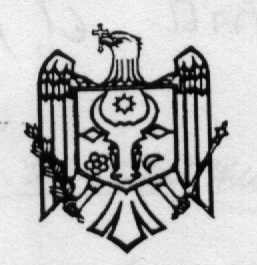 Consiliul  orăşenesc  Cricova                        	            Криковский  городской  Совет            PrimĂria                                                                    примэрия                               D e c i z i e  nr.3/16                                                         Din  29   mai  2024Cu privire la rectificarea bugetuluioraşului Cricova pe anul 2024    În scopul  construcției rețelelor de canalizare și apeduct în cartierul locativ str. Chișinăului nr.94-102 şi  în temeiul art.27/2 lit.c din Legea RM nr.397-XV din 16.10.2003, „Privind finan-ţele publice locale”, art.14 alin 2, lit.n, din Legea RM nr.436-XVI din 28.12.2006  „Privind adminis-traţia publică locală”, Consiliul orăşănesc Cricova DECIDE: 1. Se rectifică partea de cheltuieli în sumă de 990700,00 lei conform anexei nr.1.2. Se stabileşte că sursă de finanţare a cheltuielilor mijloacele  obţinute de la realizarea terenu-rilor proprietate publică a UAT (cod ECO 371210)  în sumă de 990700,00 lei (programul, subpogramul 08.08 ”acțiuni cu caracter general”)  conform anexei nr.2)3. Contabil-şef al Primăriei or.Cricova, v-a asigura îndeplinirea prevederilor prezentei Decizii.4. Comisia pentru buget, finanţe, economie şi reforme, v-a asigura controlul îndeplinirii prevederilor prezentei Decizii.     Preşedinte de şedinţă					     						    Contrasemnat:                  Secretar- interimar  al Consiliului		    Natalia Spataru                                                                                                                                                                                                                                                        Anexa nr.1 la Decizia Consiliului orăşănesc Cricova nr.3/16 din 29.05.2024Rectificarea părţii de cheltuieli a bugetului oraşului Cricova pe anul 2024                                                                                                                   /lei/06.75.03  Aprovizionarea cu apă și canalizare11185  Aparatul primarului Cricova                                                       990700,00319000 Investiții capitale  în curs de execuție                                             990700,00319230 Instalații de transmisie în curs de execuție                                     990700,00                           Total:                                                                               990700,00              Secretar- interimar  al Consiliului		    Natalia Spataru                                                                                                                                     Anexa nr.2 la Decizia Consiliului orăşănesc Cricova nr.3/16 din 29.05.2024     Rectificarea sursei de finanţare a cheltuielilor                  /lei/   Pornind de la indicii sursei de finanţare a cheltuielilor bugetului oraşului Cricova, aprobat prin Decizia Consiliului orăşănesc Cricova nr.2/27 din 14.12.2023 „Cu privire la aprobarea bugetului oraşului Cricova pe anul 2024 în a doua lectură” și modificările ulterioare  în anexa nr.1 se operează următoarea modificare:1. În program, subprogram 08.08” acțiuni  cu caracter general”, cod eco 371210 „Realizarea terenurilor” , cifra    -100000,00 se substituie cu cifra     -1090700,00 (-990700,00)	        Secretar- interimar  al Consiliului		        Natalia Spataru                                                                                                                                                                                           Notă informativă   În scopul construcției rețelelor de canalizare și apeduct în cartierul locativ str. Chișinăului nr.94-102 este  necesar de rectificat bugetul oraşului Cricova pe anul 2023 cu suma de 990700,00 lei:Aparatul primarului Cricova:/ aprovizionarea cu apă și canalizare /-construcția rețelelor de apeduct în cartierul locativ str.Chișinăului nr.94-102,                                                                                                                            137300,00/319230/-construcția rețelelor de canalizare în cartierul locativ str.Chișinăului nr.94-102,                                                                                                                           853400,00/319230/TOTAL                                                                                                             990700,00Exec.G.Cravcesco